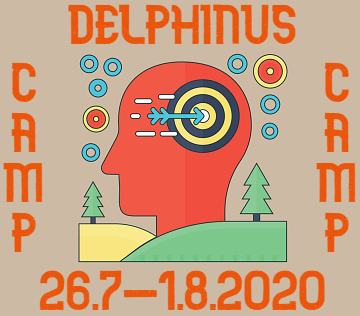 Milé športové dieťa S potešeným ti oznamujem, že si bol vybraný do nášho laboratória. Tvojou úlohou od tohto okamihu je: zohnať si všetky veci, ktoré sú nižšie uvedené v zoznamenaladiť sa na týždeň plný pohybu, súťaženia, zábavy, športu a vedomostínaučiť sa ako sa správne umývajú zuby, telo a ako sa obliekaa najdôležitejšie ako sa zaspáva bez maminy alebo ocina snažiť sa neochorieť a nezraniť saporiadne si prečítať všetky riadky a poslednú stranu si vytlačiť a dať rodičom podpísaťZOZNAM potrebného vybavenia2x šiltovka10x krátky rukáv3x dlhý rukáv2x mikina10x spodné prádlo3x krátke alebo ¾ nohavice3x tepláky12x ponožky2x botaskyNepremokavá bundaŠľapky/papučePyžamoPršiplášťhygienické potreby (kefka, zubná pasta, šampón, sprchový gél, hrebeň, krém...)Repelent / sprej na kliešte2x uterák (malý, veľký)Cca 3m šnúra na prádlo0,5l športová fľaša (široké hrdlo)Ruksak (vhodný na 4hodinovú túru)BaterkaKarimatkaŠvihadloHry (karty, pexeso, doskové hry, niečo zaujímavé a zábavne....)Vlastný vankúšik/plyšiakKniha na večerné čítanie pred spanímInformácie pre zákonných zástupcov:Nástup medzi 11-12hod , 26.júla.2020Prvý je obed. Deti majú zabezpečené raňajky, obed, olovrant, večeru a druhú večeru.Prihláseným záujemcom odchádza autobus o 9.00 hod z parkoviska pri colnici Štúrovo. Platbu za autobus hradíte E. Árendášovej pri autobuse (24 €)Odchod 01.augusta je naplánovaný po obede  a zbalení tj. cca do 13:00hod.Mobilné telefóny sú povolené ale komunikácia zo svetom je povolená až po absolvovaní všetkých aktivít  alebo pred zaspávaním (po 18hod). Odporúčame nechať telefón doma, každý večer  kontaktovať len vedúceho a ten vám dieťa k telefónu zavolá. Ps. Zo skúseností vieme, že deti zbytočne otravujú rodičov so správami tipu- štipol ma komár, Ferko plače, mám triesku, neviem nájsť hrebeň. Chceme od detí aby sa naučili komunikovať z očí do očí a aby boli samostatnejšie a vedeli sami nájsť pomoc v kamarátovi alebo prítomnej dospelej osobe. Vyplňte, podpíšte formuláre a odovzdajte ich vedúcemu pobytu.Preukaz zdravotnej poisťovne odovzdajte vedúcemu pri nástupe do autobusu alebo pri príchode do miesta konania.Lieky (alergia, preventívne, povinné,...) odovzdajte vedúcemu aj s popisom dávkovania pri nástupe do autobusu alebo pri príchode do miesta pobytu.Penzión Kerametal- Areál športov LátkyPrístup autom:na trase Bratislava- Lučenec za Detvou v obci Kriváň odbočiť vľavo na Hriňovú a Hnúšťu. Za obcou Látky, cca 3 km, na vrchole stúpania, kde je umiestnená smerová tabuľa, odbočiť vpravo. Pokračovať po úzkej asfaltovej ceste, po cca 800 m sa nachádza budova a areál penziónu.google/maps: Penzión Kerametal, Osada Mláky 98545 LátkyGPS: 48.598834 - 19.667668Vytlačiť, podpísať a odovzdať pri príchode vedúcemu pobytuSúhlas so spracovaním osobných údajov dieťaťa a zverejnením fotografiíDolu podpísaný/á  ................................................................... súhlasím v zmysle § 11 zákona č. 122/2013 Z. z. o ochrane osobných údajov so spracovaním osobných údajov môjho dieťaťa.......................................................................................................(meno, priezvisko, dátum narodenia)účastníka pobytového letného tábora, za účelom zabezpečovania tohto tábora. Tento súhlas platí počas celej doby trvania letného tábora a počas  nutnej lehoty uloženia v súlade s platnými predpismi.Súhlasím – Nesúhlasím (nehodiace sa prečiarknuť)so zverejnením fotografií z letného tábora Delphinus Camp 2020 na webovej stránke podelphinus.sk, na FB stránke PO TJ Dunaj Štúrovo a na marketingových materiáloch  organizácie.V ..............................., dňa ..................                 ................................................................                                                                                         podpis rodiča / zákonného zástupcuPREHLÁSENIE O BEZINFEKČNOSTI A ZDRAVOTNOM STAVE DIEŤAŤA(odovzdá dieťa pri príchode zdravotníkovi spolu s preukazom poistenca doporučujeme  kópiu preukazu)Meno dieťaťa:							Dátum nar.: 1. Prehlasujem, že dieťa posielam na pobyt zdravé a  bez akútnych zdravotných problémov.2. Zodpovedne prehlasujem, že v našej rodine ani v jej bezprostrednom okolí sa v poslednom období ( jeden mesiac ) nevyskytla žiadna infekčná choroba.  V prípade, že sa vyskytla, ale dieťa neprejavuje momentálne žiadne  známky choroby, musí  rodič uviesť, o akú chorobu išlo  a tak isto, kedy a u koho bola zaznamenaná, aby sme v prípade prvých príznakov vedeli včas určiť diagnózu a včas dieťa vrátiť do domáceho liečenia. V opačnom prípade pri zatajovaných skutočnostiach,  bude dieťa ihneď vrátené na vlastné náklady rodičov domov, v tomto prípade sa zvyšná čiastka za pobyt nebude rodičom vracať.3. Prehlasujem, že dieťa momentálne nemá hnačku, teploty, bolesti hrdla, kašeľ, vši, hnidy (keď sa pri vstupnej prehliadke nájdu dieťaťu vši alebo hnidy, dieťa bude  musieť pobyt ihneď ukončiť. Prosíme rodičov o dôkladné prezeranie hláv pred nástupom do tábora.4. Poučil som svoje dieťa o tom, aby akúkoľvek zmenu zdravotného stavu nahlásil vedúcemu oddielu a  zdravotníčke.5. Ak dieťa ešte užíva antibiotiká a je nutné ich podávať počas pobytu, rodič je povinný predložiť  potvrdenie od lekára, že dieťa môže byť zaradené do kolektívu, inak nemôžeme dieťa vziať do tábora.6.  Som si vedomý/á, že po zistení nepravdivosti niektorého z údajov bude moje dieťa vrátené  z letného tábora Delphinus Camp domov  na moje vlastné náklady. 7. Vypíšte alergie, zdravotné obmedzenia, trvalo užívané lieky, príp. iné zdravotné zvláštnosti: (Počas pobytu sme za vaše deti zodpovední, preto je nutné vedieť o dieťati čo najviac, aby sme vedeli včas reagovať na možné vzniknuté situácie – napr. námesačnosť, pomočovanie, astma aj v prípade, že sa už dávnejšie nevyskytli problémy....a pod.)__________________________________________________________________________________________________________________________________________________________________________________V....................dňa.............tel.kontakt ................................. Podpis rodiča................................................